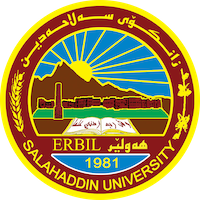 Academic Curriculum Vitae Personal Information:Full Name:ريزان علي ابراهيمAcademic Title:أستاذEmail: (university email)rezan.ibrahim@su.edu.krd Mobile:07504528767Education:State all educations accomplishedالاعدادية المتخرج منها : اعدادية اربيل للبنات تاريخ اول تعين: 1989محل العمل الحالي: كلية الآداب/جامعة صلاح الدين /قسم علم النفس التحصيل العلمي : بكلوريوس جامعة صلاح الدين /كلية التربية /1989ماجستير /جامعة بغداد/كلية التربية الاولى (ابن رشد) /قسم العلوم التربوية والنفسية / 1994الدكتوراه / جامعة بغداد/ كلية التربية الثانية (ابن الهيثم) / قسم التربية/2004Employment:State employment starting from first employmentاول وظيفة / معيدة في قسم التربية وعلم النفس /كلية التربية /جامعة صلاح الدين مقررة قسم ورئيسة قسم التربية وعلم النفس وكالة/ قسم التربية وعلم النفس/ 200/2001الوظيفة الحالية / تدريسية في قسم علم النفس/ جامعة صلاح الدين/ كاية الآدابQualifications Teaching qualifications:شهادة الدكتورا ولقب الاستاذIT qualifications شهادة اجتياز دورة كومبيوتر كاحد شروط القبول في الماجستيرLanguage qualifications such as TOEFL, IELTS or any equivalent شهادة اجتياز اللغة الانكليزية كاحد شروط للتقديم في الماجستير فيالتسعينات Any professional qualificationYou could put any professional courses you have attendedTeaching experience:State all teaching courses you delivered, stating undergraduate or post graduateCourses, trainings, lab supervision, etc.,اولا الدورات 1-كتدريسية في دورة طرائق التدريس لتدريسي الجامعة / لمدة اسبوع/ في قاعة كلية التربية / 20012-كتدريسية في دورات التقوية لمناهج التربية وعلم النفس لخريجي جامعة صلاح الدين/ لمدة شهرين/في سنوات 2000 /2001/2002/20033-كتدريسية في دورة التقوية لمدراء الثانوية ومعاونيهم في اربيل / لمدة شهر/20034-كتدريسية في دورة التقوية لمربيات الروضة / فتحت الدورة بالتعاون مع منظمة الدياكو السويدية لمدة شهر ونصف / 2001/ اربيل5-كتدريسية في دورة طرائق التدريس لتدريسي الجامعة / لمدة اسبوعين/ 2012 في كلية المعلمين6كتدريسية في دورة طرائق التدريس لتدريسي الجامعة في سنوات 2013/ 2014/ 2015/ في قاعات كلية القانون 7-كخبيرة تربوية وتدريسية في دورة التعليم الالكتروني /لمدة اسبوع /2013/ في مبنى مركز التعليم الالكترونيثانيآ: الدروس التي قامت بتدريسها :1-بكلوريوس1-علم النفس العام 2-علم التفس التربوي 3- فلسفة التربية 4- الصحة النفسية 5- القياس والتقويم 6- الشخصية 7-التقنيات التربوية 8- تعليم الكبار9- اسس تربية 10 – تربية خاصة 11- الارشاد التربوي والنفسي 12- مدخل الي الاعاقة العقلية 13-علم التفس النمو 14- علم النفس اللغوي .2- الدراسات العليا: 1-الصحة النفسية 2- علم النفس النمو 3- علم النفس المعرفي 4- نظريات متقدمة في التعلم والتعليم ثالثآ :اشراف بحوث طلبة الدراسات العليا:1-صورة الذات وعلاقتها بسلوك المساعدة لدى طلبة جامعة صلاح الدين / ميراوده ل احمد كانبي/ماجستير/20102-أنماط التعلق وعلاقتها بالاساليب المعرفية (التأمل- الاندفاعي)و (الاعتمادية –الاستقلالية )لدى طلبة الجامعة/حنيفة حسن يوسف/ماجستير/20113-اضطراب الشخصية التجنبية وعلاقتها بدافعية الانجاز الدراسي لدى طلبة الجامعة / لياحسن محمد/25/4/20124-التفكير الايجابي والسلبي وعلاقتة بالفاعلية الذاتية والسلوك الايثاري لدىطلبة المدارس المتميزين في مركز محافظة اربيل/ اسيل اسحاق بتو/ 27/5/2012/دكتورا5-اعراض اضطراب الشدة مابعد الصدمة وعلاقتها بالاتزان الانفعالي لدى اللاجئين السوريين في مدينة اربيل /هيوا عبدالعزيز جميل/ ماجستير6- تأثير استخدام استراتيجية التعلم البنائي والتعلم التوليدي والطريقة الاعتيادية المتبعة في اكساب تحصيل مادة التاريخ لطالبات الصف الحادي عشر الاعدادي وتنمية اساليب التعلم لديهن بمدينة اربيل / تانيا نورالدين صابر /دكتورا/ 20187-أثر برنامجي الانتباه ومهارات قراءة العقل في كفاءة معالجة المعلومات لدى عينة من الاطفال الذاتويين(ذوي اضطراب التوحد  في مركز مدينة اربيل / ئاره زوو طلعت محمد / دكتورا/ 20238-رۆلی به‌رنامه‌ی مه‌عریفه‌و ره‌فتاری قبولكردنی خود و رازیبون له‌ ژیان و ئاراسته‌ سه‌باره‌ت به‌ داهاتوو لای هه رزه‌كارانی خانه‌ی نه‌وجه‌وانان / هه‌واره‌ نه‌وزاد كريم/ دكتورا/20239-دور التمثيل المعرفي واستراتيجيات التعلم في التنبؤ بالفاعلية الذاتية الاكاديمية لدى طلبة الجامعة / عزت جلال حسن/ دكتورا/202310-الذكاء الاخلاقي و علاقته بالنزعة الكمالية لدى طلبة المرحلة الاعدادية في مركز مدينة اربيل/دابان عزيز محمود/ماجستير.رابعآ: الجمعيات العلمية والاكاديمية المشارك فيها :1-الجمعية العراقية لدعم الطفولة (بغداد)2-الجمعية العراقية للعلوم النفسية والتربوية (بغداد)عضوفي الهيئة التأسيسية لمركز شاوشكا للنشاط الثقافي /200234-عضو في الهيئة التاسيسية لجمعية الباراسايكواوجي في كوردستان/ العراق/ اربيل / والمشاركة في المؤتمر التأسيسي لهذه الجمعة 20045-عضو الهيئة النفسية لمركز الارشاد والعلاج النفسي للمراءة 2010Research and publicationsState all researches, publication you made.البحوث المنشورة  :1-بعض المتغيرات النفسية والاجتماعية للمراهقين من طلبة المرحلة الاعدادية في مدينة اربيل/ مجلة زانكو للعلوم الانسانية / اربيل / جامعة صلاح الدين / العدد(24) /20052-أنماط الشخصية وعلاقتها باللأنجاز الدراسي لدى طلبة المرحلة الاعدادية / مجلة زانكو للعلوم الانسانية/ العدد(30)/ 20073-الشعور بالذنب لدى المصابين بقرحة المعدة والقولون لدى الموظفين في جامعة صلاح الدين / مجلة زانكو/العدد(38)/20084-الرهاب الاجتماعي وعلاقته بالتوافق النفسي لدى طلبة جامعة صلاح الدين /مجلة زانكو/ العدد(33)/20085-أنموذج مقترح لمشروع التعليم عن بعد في اقليم كوردستان (بحث نظري) مشارك به في المؤتمر العلمي المنعقد في جامعة الاردن /عمان/2007 /ومنشور في المجلة الخاصة بالمؤتمر .6- توكيد الذات وعلاقته بالخجل لدى مرحلتي الاولى والرابعة في كلية التربية الرياضية / المشارك به في المؤتمر العلمي الرابع لجامعة صلاح الدين /اربيل/2011/ومنشور في المجلة الخاصة  بالمؤتمر7-أنماط التعلق وعلاقتها بالأساليب المعرفية (التأمل – الاندفاع) و(الاعتمادية – الاستقلالية)لدى طلبة الجامعة / مجلة زانكو/ العدد(55)/ 20148-اتجاهات طلبة الجامعة نحو مكانة المراءة في المجتمع وعلاقتها بتقديرهم لذواتهم  / مجلة زانكو للعلوم الانسانية/ العدد (5) 20149-أعراض اضطراب مابعد الصدمة وعلاقتها بالاتزان الانفعالي لدى اللاجئين السوريين في مدينة اربيل / مجلة زانكو/ العدد(2)10-التفكير الايجابي وفاعلية الذات لدى طلبة المدارس النموذجية في محافظة اربيل / مجلة جامعة رابه رين/ العدد(6) /201611-بعض الآليات الدفاعية وعلاقتها بالصحة النفسية لدى المراءة العاملة / مجلة العلوم النفسية/بغداد/العدد(29)/201812-تأثير استخدام استراتيجية التعلم البنائي والطريقة الاعتيادية المتبعة في اكساب تحصيل مادة التاريخ لطالبات الصف الحادي عشر الاعدادي وتنمية اساليب التعلم لديهن بمدينة اربيل/ مجلة الفنون والادب وعلوم الانسانيات والاجتماع /العدد(32) كانون الاول/201813تأثير استخدام استراتيجية التعلم التوليدي والطريقة الاعتيادية المتبعة في اكساب تحصيل مادة التاريخ لطالبات الصف الحادي عشر الاعدادي وتنمية اساليب التعلم لديهم / 2018                                                                     Conferences and courses attendedGive details of any conferences you have attended, and those at which you have presented delivered poster presentations.1- المشاركة في المؤتمر الثالث للتربية / 2001 2-المشاركة كعضوة في المؤتمر العلمي الاكاديمي للبحث عن مشاكل الشباب /20023-المشاركة كعضوة في المؤتمر التأسيسي لجمعية الباراسايكولوجي في كوردستان /اربيل4-عضو في المؤتمر الرابع لجامعة صلاح الدين/اربيل/ 2011/ والمشاركة ببحث في هذا المؤتمر5-عضو في المؤتمر العلمي المنعقد في اربيل /2007/ والمشاركة ببحث في هذا المؤتمر6-عضو في المؤتمر  التعلم الافتراضي والتعليم عن بعد المنعقد في عمان/ الاردن/ في  2005-2006 والمشاركة ببحث في ذلك المؤتمر7-به‌شداری كردن له‌ كۆنفراسی سالانه‌ی (پیشبركێی باشترین پرۆژه‌ی ده‌رچون وباشترین پۆسته‌ری ئه‌كادیمیقوتابیانی زانكۆی سه‌لاحه‌دین /هه‌ولیرله‌ ریكه‌وتی 30/4/2023 8-به‌شداری له‌ یه‌كه‌م كۆنفراسی نیوده‌وله‌تی زانستی كۆلیژی ئاداب/ زانكۆی سه‌لاحه‌دین /هه‌ ولیر/ به‌ ناونیشانی (پرسی ئینتیماو گرفته‌كانی نیشتمان سازی له‌ هه‌ریمی كوردستان  له‌ 1و2/3/2023 9-به‌شداری له‌ یه‌كه‌مین یه‌كه‌مین كۆنفراسی هاوبه‌شی نێوده‌وله‌تی كۆلێژی په‌روه‌رده‌ی بنه‌ره‌تی به‌ هه‌مه‌هانگی زانكۆی فردریك-ئه‌لیگزانده‌ر ی ئه‌لمانی له‌ 28و29 /8/2017 10-به‌شداری له‌ دووه‌مین كۆنفراسی په‌روه‌رده‌یی بۆ كۆلیژی په‌روه‌رده‌ی بنه‌ره‌تی له‌ هه‌رێمی كوردستان له‌ 27و28/4/2019 11- به‌شداری له‌ له‌ كۆنفراسی زانستی چواره م بۆ پێشبركێی توێژینه‌وه‌كانی پۆلی چواره‌م له‌ 20و21/3/2014 12-به‌شداری كردن له‌ كۆنفراسی زانستی پێنجه‌م بۆ پێشبركێی پرۆژه‌ی توێژینه‌وه‌كلنی قوتابیانی قۆناغی چواره‌م له‌ 12/3/2015 13-المشاركة في المؤتمر أربيل الدولي الثاني للعلوم والآداب في التربية وعلم النفس والذي أقيم في بغداد على قاعة قصر السدير وذلك يوم السبت الموافق 18/11/2017 14-First Join International Conference for Educational and Psychological Sciences. Funding and academic awards List any bursaries, scholarships, travel grants or other sources of funding that you were awarded for research projects or to attend meetings or conferences.ايفادي الى عمان/ الاردن في 2005- 2006 للمشاركة ببحث في مؤتمر التعلم الافتراضي والتعليم عن بعد Professional memberships List any membership you hold of any professional body or learned society relevant to your research or other life activities.من النشاطات التي اقوم بها والتي لها صلة بأختصاصي مشاركتي في الكثي من الورك شوب وتقديم سمينارات عديدة بالتعاون مع وزارات اخرى لتوعية الفرد وتقديم ارشادات تربوية ونفسية  في برامج الاذاعة والتلفزيون والكتابة في الجائد والمجلات لموضوعات نفسية و تربوية هادفة .المشاركة كعضوة وكرئية لجنة المانقشة في عشرات لجان مناقشة  الدراسات العليا من الماجستير والدكتورا خلال سنوات الخدمة في الجامعة كتدريسية والتي لا استطيع كتابتها هنا لكثرتها كذلك شاركت كعضوة في الكثير من اللجان علي مستوى الجامعة والقسم كاللجنة العلمية والدراسات العليا ولجنة الصحة والسلامة ولجنة تقييم الاسئلة علي مستوى الجامعة والكلية ولجنة الامتحانات وكعضوة ورئيسة لجنة الترقيات اضافة ااى اداء الكثير من السمينارات داخل وخارج الجامعة. Professional Social Network Accounts:List your profile links of ReserchGate, LinkedIn, etc.It is also recommended to create an academic cover letter for your CV, for further information about the cover letter, please visit below link:https://career-advice.jobs.ac.uk/cv-and-cover-letter-advice/academic-cover-letter/أ.د. ريزان علي ابراهيم .. ولدت في اربيل عام 1968 واكملت جميع المراحل الدراسية فيها وقبلت في جامعة صلاح الدين /كلية التربية/ قسم التربية وعلم النفس/وحصلت على شهادة البكلوريوس عام 1989 وفي نفس العام تعينت كمعيدة في القسم. وحصلت على شهادة الماجستير في عام 1994 في كلية التربية الاولى (ابن رشد) /جامعة بغداد وحصلت على شهادة الدكتوراه في عام 2004 في كلية التربية الثانية (ابن الهيثم)/ جامعة بغداد . وخلا عملي كتدريسية في الجامعة انجزت الكثير من البحوث وشاركت في الكثير من المؤتمرات داخل وخارج العراق وشاركت في الكثير من دورات طرق التدريس وورك شوب واللجان على مستوى الجامعة والكلية والقسم وقمت بتدريس مواد مختلفة في جميع المستويات البكلوريوس والماجستير و الدكتورا واشرفت على الكثير من طلبة الدراسات العليا الماجستير والدكتوراه ولا يزال . وقمت بمناقشة عشرات بحوث الماجستير والدكتوراه . والآن تدريسية في قسم علم النفس /كلية الآداب/ جامعة  صلاح الدين  .                             